FICHA ACTIVIDADFICHA ACTIVIDADMATERIA: Geografía e HistoriaRESPONSABLE: Francisco Javier Quesada MolinaCURSO: 1º ESOCURSO: 1º ESODEPARTAMENTOS IMPLICADOSDEPARTAMENTOS IMPLICADOSGeografía e Historia y Artes Plásticas.Geografía e Historia y Artes Plásticas.TÍTULO ACTIVIDAD: The Classical OrdersTÍTULO ACTIVIDAD: The Classical OrdersDESCRIPCIÓNDESCRIPCIÓNLa actividad consiste en realizar con el alumnado de forma individual unas representaciones gráficas de los tres órdenes griegos añadiendo en inglés los términos que explican sus elementos. De esta manera trabajamos diferentes capacidades en conjunto: Por una parte se trabaja la importancia de los órdenes clásicos en arquitectura, también se trabaja una serie de vocabulario en inglés y por supuesto la capacidad artística a través de la representación gráfica de dichos elementos arquitectónicos. Finalmente se elige a las mejores representaciones de órdenes dórico, jónico y corintio y se hace un mural con las tres juntas.La actividad consiste en realizar con el alumnado de forma individual unas representaciones gráficas de los tres órdenes griegos añadiendo en inglés los términos que explican sus elementos. De esta manera trabajamos diferentes capacidades en conjunto: Por una parte se trabaja la importancia de los órdenes clásicos en arquitectura, también se trabaja una serie de vocabulario en inglés y por supuesto la capacidad artística a través de la representación gráfica de dichos elementos arquitectónicos. Finalmente se elige a las mejores representaciones de órdenes dórico, jónico y corintio y se hace un mural con las tres juntas.USO DE TIC’SUSO DE TIC’SMientras el alumnado elabora los órdenes en cartulina se proyectan ejemplos de órdenes de edificios reales en la pantalla digital. Puede utilizarse el lápiz de la pantalla para representar en el “notebook” partes específicas de los órdenes.Mientras el alumnado elabora los órdenes en cartulina se proyectan ejemplos de órdenes de edificios reales en la pantalla digital. Puede utilizarse el lápiz de la pantalla para representar en el “notebook” partes específicas de los órdenes.RELACIÓN CON OTRAS MATERIASRELACIÓN CON OTRAS MATERIASEducación Plástica, Visual y Audiovisual. 1º ciclo ESO, 1. Identificar los elementos configuradores de la imagen. 2. Experimentar con las variaciones formales del punto, el plano y la línea.Educación Plástica, Visual y Audiovisual. 1º ciclo ESO, 1. Identificar los elementos configuradores de la imagen. 2. Experimentar con las variaciones formales del punto, el plano y la línea.SISTEMA DE EVALUACIÓNSISTEMA DE EVALUACIÓNLa evaluación se determina por observación directa bajo la premisa de la obligatoriedad de finalizar como mínimo uno de los órdenes en la sesión otorgada a la actividad. Los mejores tres órdenes se cuelgan en clase y tienen un positivo extra.La evaluación se determina por observación directa bajo la premisa de la obligatoriedad de finalizar como mínimo uno de los órdenes en la sesión otorgada a la actividad. Los mejores tres órdenes se cuelgan en clase y tienen un positivo extra.GLOSARIO:Doric Order: Orden Dórico    Ionic Order: Orden Jónico       Corinthian Order: Orden corintio    Base: Basa       Capital: Capitel      Shaft: Fuste         Entablature: Entablamento      Metope: Metopa      Triglyph: Triglifo      Annulet: Collarino     Echinus: Equino       Abacus: Ábaco       Stylobate: Estilobato       Volute: Voluta        acanthus leaves: Hojas de acanto        Pediment: Frontón    Column: Columna     Frieze: frisoGLOSARIO:Doric Order: Orden Dórico    Ionic Order: Orden Jónico       Corinthian Order: Orden corintio    Base: Basa       Capital: Capitel      Shaft: Fuste         Entablature: Entablamento      Metope: Metopa      Triglyph: Triglifo      Annulet: Collarino     Echinus: Equino       Abacus: Ábaco       Stylobate: Estilobato       Volute: Voluta        acanthus leaves: Hojas de acanto        Pediment: Frontón    Column: Columna     Frieze: friso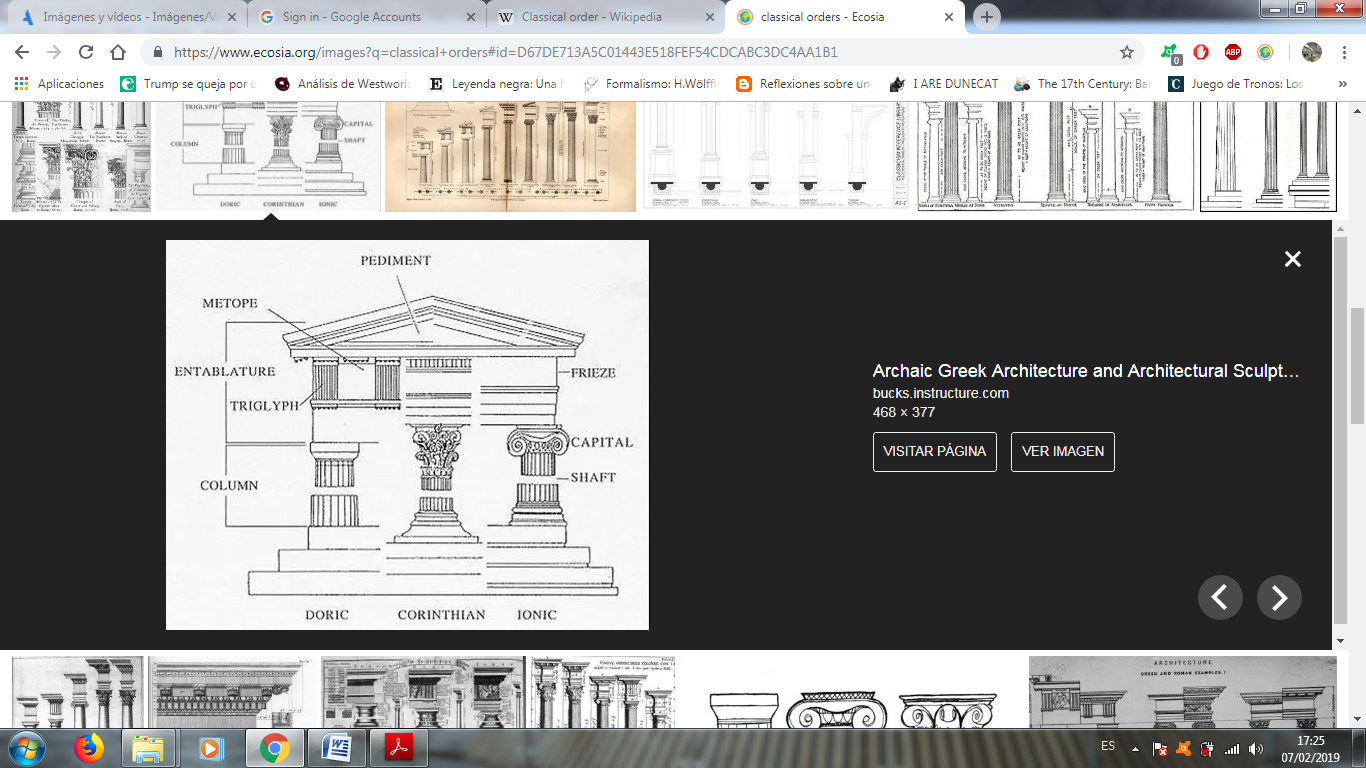 